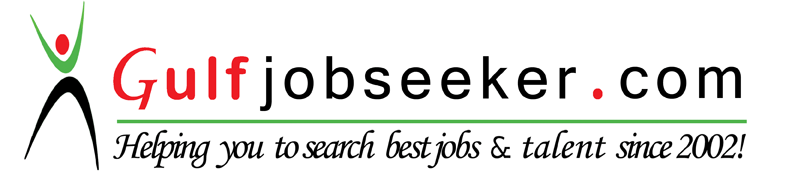 Whats app  Mobile:+971504753686 Gulfjobseeker.com CV No:259404E-mail: gulfjobseeker@gmail.com
Dear Human Resource Manager,

It is submitted that I am Software Engineer. Since Jan 2015, I have served as a software engineer for a company. I was responsible for full lifecycle development of next-generation software, from initial requirement gathering to design, coding, testing, documentation and implementation. 
My technical expertise includes cross-platform proficiency windows, Linux and Android); fluency in certain scripting/programming languages (including C, C++, C#.net, MySQL, JavaScript, PHP, HTML CSS ); and advanced knowledge of developer applications, tools(Visual Studio 08/13, Eclipse etc), methodologies and best practices (including OOD, client/server architecture and self-test automation), while specialization in desktop based application development (C#.Net) with databases, POS, inventory systems, reporting the business development systems and many others.
My experience developing user-friendly solutions on time and on budget would enable me to step into a software engineering role at your Company/institution and hit the ground running.  